                   КАРАР	      ПОСТАНОВЛЕНИЕ                18.09.2013 й.                                №   64                          18.09.2013 г.    О внесении изменений  в постановление главы администрациисельского поселения Ермолкинский сельсовет муниципальногорайона Белебеевский район  РБ  № 2  от  10.01.2012 года «О порядке администрирования доходов бюджета  и осуществ-ления полномочий администратора доходов бюджетов бюджетнойсистемы  Российской Федерации  администрации  сельскогопоселения  Ермолкинский   сельсовет   муниципального района Белебеевский район  Республики Башкортостан»     В соответствии с письмом Министерства финансов Республики Башкор-тостан от 16 сентября 2013 года №б/н ПОСТАНОВЛЯЮ:     1. Дополнить следующий  код бюджетной классификации: 2.  Перечень кодов подвидов доходов по  коду бюджетной классификации:- 791 2 02 04999 10 0000 151 «Прочие межбюджетные трансферты, передаваемые бюджетам поселений»дополнить подвидом: -7505 «Межбюджетные трансферты, передаваемые бюджетам на премирование победителей республиканского конкурса «Лучший многоквартирный дом».Глава сельского поселенияЕрмолкинский сельсовет:                                                      Г.Н.ЯковлевБАШКРТОСТАН  РЕСПУБЛИКАҺЫБЕЛЕБЕЙ РАЙОНЫ МУНИЦИПАЛЬ РАЙОНЫНЫН ЕРМОЛКИНО АУЫЛ СОВЕТЫАУЫЛ БИЛӘМӘҺЕ ХАКИМИӘТЕ452022, Ермолкино  ауылы, Ленин урамы, 29аТел. 2-92-19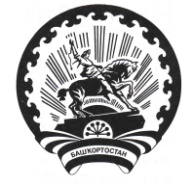 АДМИНИСТРАЦИЯ СЕЛЬСКОГО ПОСЕЛЕНИЯЕРМОЛКИНСКИЙ СЕЛЬСОВЕТМУНИЦИПАЛЬНОГО РАЙОНА БЕЛЕБЕЕВСКИЙРАЙОН РЕСПУБЛИКИ БАШКОРТОСТАН452022, с. Ермолкино, ул. Ленина, 29аТел. 2-92-19791 2 02 04052 10 0000 151     Межбюджетные трансферты, передаваемые бюджетам поселений на государственную поддержку муниципальных учреждений культуры, находящихся на территориях сельских поселений791 2 02 04053 10 0000 151Межбюджетные трансферты, передаваемые бюджетам поселений на государственную поддержку лучших работников муниципальных учреждений культуры, находящихся на территориях сельских поселений